Инструкция по использованию WiFi моста MOTOROLLA VAP2400.Использование пары устройствПара устройтв может использоваться для предоставления доступа к одной из услуг INTERNET, IPTV, VOIP.Подключить к паре устройств электропитание, при одновременном включении связь между устройствами установиться автоматически, иначе после включения на  тыльной стороне обоих устройст нажать и отпустить кнопку WPS. В результате на обоих устройствах должен загореться зеленый индикатор wifi сети , на устройстве, подключенном к шлюзу (коммутатору или модему) загорится зеленый индикатор состоянии (зеленая точка на лицевой панели), а на другом устройстве индикатор состояния так и останется гореть красным цветом.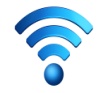 Подключить все устройства к сети  электропитания, при одновременном включении связь между устройствами установиться автоматически, иначе после включения  связь между устройствами нужно будет устанавливать нажатием  кнопки WPS на  тыльной стороне устройств. При количестве устройств больше чем 2, связь между устройсвами необходимо устанавливать парами(рисунок ниже), причем в паре одно устройство  всегда подключено к шлюзу( коммутатору или модему) . В результате на всех  устройствах должен загореться зеленый индикатор wifi сети , на устройстве подключенном к шлюзу (коммутатору или модему) загорится зеленый индикатор состоянии(зеленая точка на лицевой панели) , а на остальных устройствах индикатор состояния так и останется гореть красным цветом.Тестировалось одновременно подключение максимум четырех устройст. При большом количестве одновременно подключенных устройств высокое качество изображения при просмотре HD каналов не гарантируется. Качество предоставления услуг без предварительных измерений не гарантируется.Фото устройства, подключенного к шлюзу (коммутатору или модему), ниже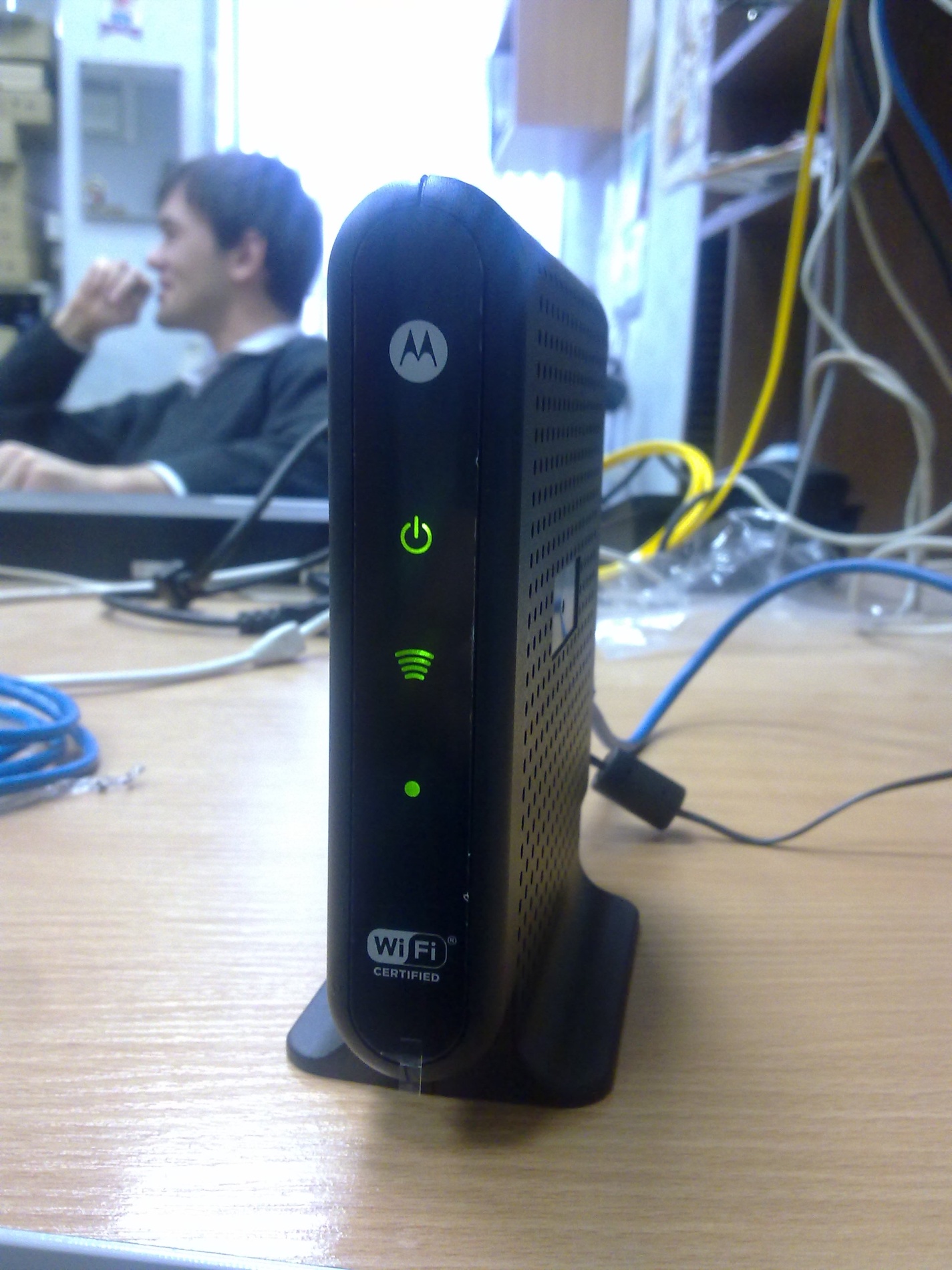 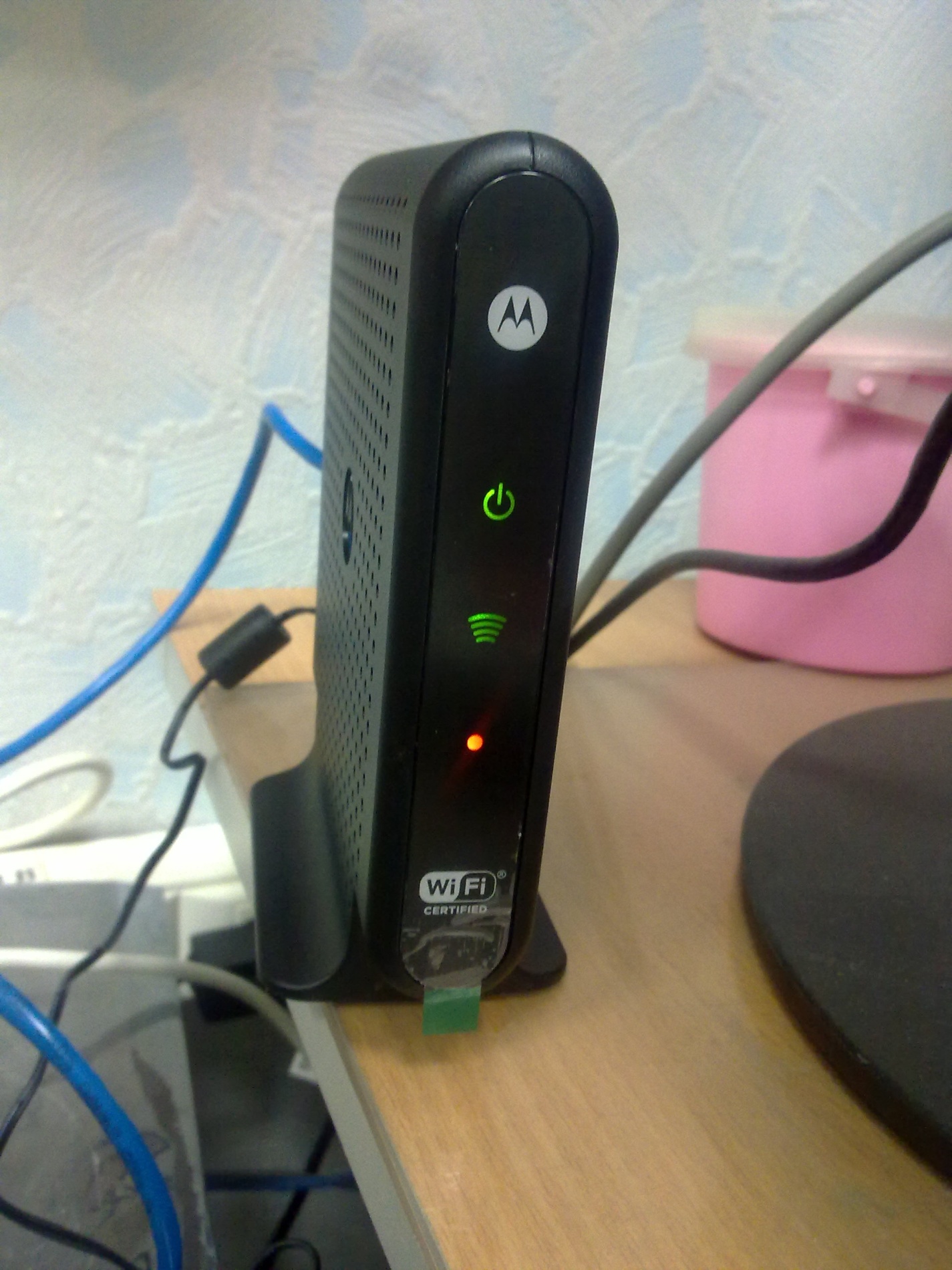 